Tervetuloa Turvallinen HuominenAVEKKI 16h - Pedago Ry, Jyväskylä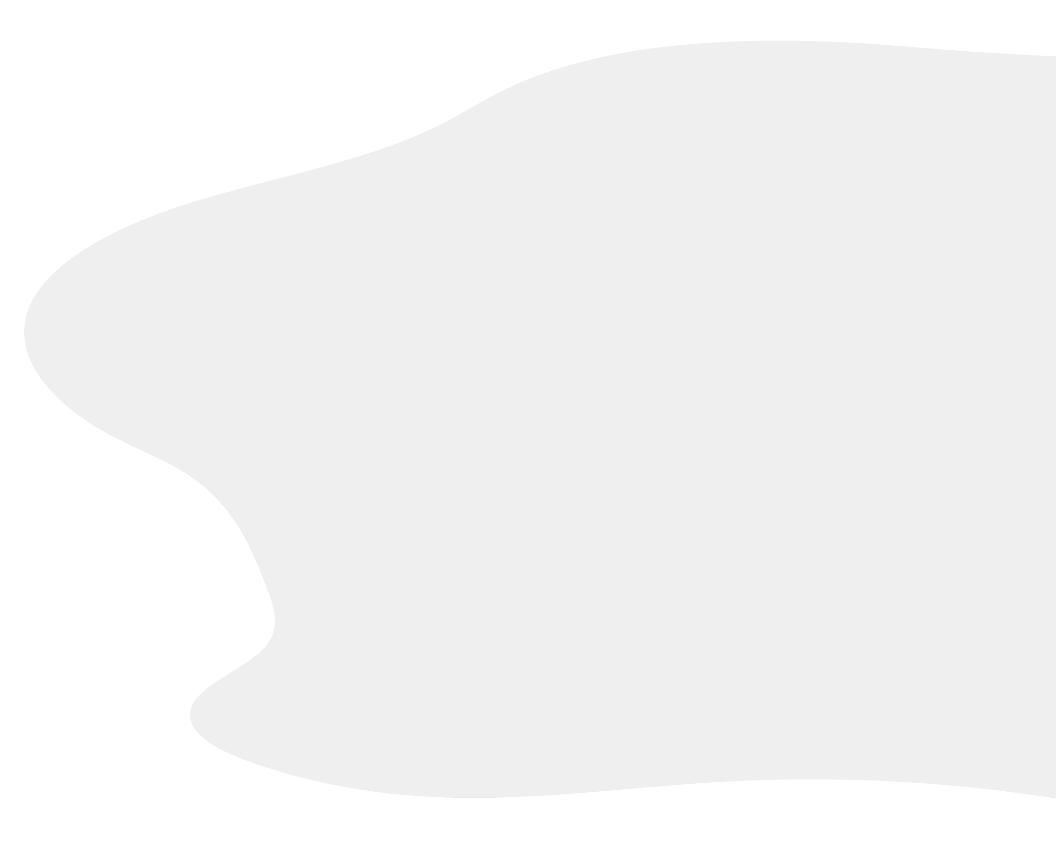 AVEKKI 16 h	25.-26.11.2022Perjantai 15.00 – 20.0015.00 – 16.30	Teoria
16.30 – 17.00	Kaffet ja evästauko
17.00 – 18.30	Käytäntö
18.30 – 18.45	Tauko18.45 – 19.45	Teoria 19.45 – 20.00	LoppukeskusteluLauantai 8.00 – 16.008.00 – 9.30	Käytäntö9.30 – 9.45   	tauko9.45 – 11.45	Teoria11.45 – 12.30	Ruokatauko12.30 – 14.00	Käytäntö14.00 – 16.00	Teoria ja loppukeskusteluAiheita koulutuksessaAVEKKI – toimintatapamallilainsäädäntöoppilaan kohtaaminen ja oppilaantuntemusviestintä, keskustelu ja sanashakkiaggressio ja provosoituminenennaltaehkäisy ja ennakointiturvallinen hallintajälkiselvittelyluokitusajatteluAjatuksia arjen rakentamisesta luokkaan	luokan struktuuri, säännöt	opettaja / ohjaajasidosryhmien kohtaaminenturvallinen, kuunteleva aikuinen	rajat ja rakkaus, tunnekasvatusintrovertti / ekstrovertti luokassapedagogiikka pienluokassamateriaalisalkku ja sen lomakkeetkeskustelu ja kysymykset